DAFTAR ISIDAFTAR ISI	2DAFTAR SINGKATAN DAN ISTILAH	3DAFTAR SKEMA PENDANAAN SMART CITY TAHUN 2018	4PERSYARATAN WAJIB SKEMA PENDANAAN SMART CITY	5BAB I	PENDAHULUAN	7BAB II	DUKUNGAN KONFERENSI	81.	Ringkasan Kegiatan	82.	Deskripsi Kegiatan	93.	Keluaran	94.	Persyaratan	95.	Aspek Keuangan	106.	Petunjuk Lampiran	11Lampiran 1.	Sampul Proposal	12Lampiran 2.	Pengesahan	13Lampiran 3.	Format Rencana (Terms of Reference) Perjalanan Luar Negeri	14Lampiran 4.	Bukti Penerimaan dalam Konferensi	15Lampiran 5.	Bukti Pembayaran	16Lampiran 6.	Artikel untuk Prosiding Konferensi	17Lampiran 8.	Kronologi Manuskrip dan Daftar Penulis	19Lampiran 9.	Bukti Pembayaran Transportasi	20Lampiran 10.	Bukti Perjalanan Pesawat	21Lampiran 11.	Prosiding Konferensi	22Lampiran 12.	Laporan Perjalanan / Aktivitas	23Lampiran 13.	Persetujuan Publikasi Gambar (Letter of Consent)	25Lampiran 14.	Rekening Bank dan NPWP	26Lampiran 15.	Berita Acara Pembayaran	27DAFTAR SINGKATAN DAN ISTILAHDAFTAR SKEMA PENDANAAN SMART CITY TAHUN 2018PERSYARATAN WAJIB SKEMA PENDANAAN SMART CITYPeneliti dan Penerima Manfaat SMART CITYSebanyak tiga puluh persen (30%) kuota keterlibatan dalam kegiatan SMART CITY diprioritaskan bagi peneliti perempuan.Setiap peneliti harus lolos penyaringan anti teroris dan penghindaran sesuai prosedur USAID.Para peneliti maupun penerima manfaat langsung kegiatan-kegiatan atau skema pendanaan SMART CITY yaitu Peneliti Utama, Dosen Pemula, dan Mahasiswa Pascasarjana dengan ketentuan sebagai berikut.Peneliti Utama (PU)Dosen Tetap (PNS atau Pegawai);Minimal bergelar Doktor (S3);Memiliki h-index Scopus;Memiliki kompetensi keilmuan sesuai tema / topik riset proposal yang diusulkan;Diutamakan berpengalaman mempublikasi naskah ilmiah di tingkat internasional, dan / atau pernah mendapatkan hibah penelitian internal dan eksternal universitas.Dosen Pemula (DP)Dosen (PNS atau Pegawai);Minimal bergelar Strata Dua (S2);Memiliki kesamaan topik riset dalam proposal dengan keahlian yang sedang dikembangkan;Diutamakan bagi yang belum pernah mendapatkan pendanaan dari hibah kompetitif internal maupun eksternal universitas.Mahasiswa (M)Pada saat memasukkan proposal terdaftar aktif sebagai mahasiswa doktoral (S3) UI;Sudah lulus ujian kualifikasi dan / atau proposal riset disertasi.Keluaran dan Publikasi SMART CITYProposal dan ArtikelSeluruh proposal dan artikel yang diikutkan dalam kegiatan pada KAK ini diprioritaskan bagi yang sesuai dengan tema dan / atau topik strategis SMART CITY.Proposal SMART CITY secara umum diketik dalam ukuran kertas A4, spasi 1.5, font Arial Narrow, berkas lunak Portable Document Format (PDF).Artikel riset yang dihasilkan merupakan karya pengusul, bebas plagiarisme, dan bukan merupakan keluaran wajib / utama dari skema pendanaan subsidi / insentif / hibah lain.Jurnal / prosiding konferensi yang dituju terindeks di Scopus.Pada setiap publikasi artikel di jurnal / prosiding konferensi ilmiah yang diikutkan dalam kegiatan pendanaan hibah USAID - SHERA - SMART CITY, peneliti harus bersedia mencantumkan pengakuan (acknowledgement) sebagai berikut.This research / article’s publication is supported by the United States Agency for International Development (USAID) through the Sustainable Higher Education Research Alliance (SHERA) Program for Universitas Indonesia’s Scientific Modeling, Application, Research and Training for City-centered Innovation and Technology (SMART CITY) Project, Grant #AID-497-A-1600004, Sub Grant #IIE-00000078-UI-1.Keluaran LainnyaKeluaran atau produk-produk kegiatan lainnya seputar CCR SMART CITY perlu menampilkan publikasi dan material pencitraan (branding) seperti gambar, logo, dan / atau kalimat tertentu sesuai ketentuan USAID, serta dikonsultasikan dengan penyelenggara kegiatan dan pihak USAID SHERA.Individu pelaku, peneliti, maupun penerima manfaat lainnya dari kegiatan SMART CITY perlu menandatangani Surat Kesediaan Publikasi Foto / Video oleh USAID (Letter of Consent / LoC: Permission to Use Image Content).Aspek Legal dan KeuanganSeluruh pajak penghasilan dari kegiatan SMART CITY ditanggung oleh peneliti sesuai peraturan yang berlaku di Indonesia.Komite Pengelola Kolaborasi Riset SMART CITY dapat menuntut ganti rugi atau pengembalian dana 100% apabila peneliti terbukti melakukan pelanggaran atau tidak dapat menghasilkan keluaran yang dijanjikan.Ketentuan / prosedur dapat berubah atau ditambahkan sesuai kebijakan USAID SHERA dan Universitas Indonesia yang akan diinformasikan lebih lanjut pada saat pelaksanaan dan / atau ditetapkan dalam bentuk Kontrak Kerja antara Komite Pengelola Kolaborasi Riset SMART CITY dengan peneliti.BAB I	PENDAHULUANScientific Modeling, Application, Research, and Training for City-centered Innovation and Technology (SMART CITY) adalah program yang diinisiasi oleh Direktorat Riset dan Pengabdian kepada Masyarakat (DRPM) Universitas Indonesia (UI) dalam mengkombinasikan pemodelan, penerapan, riset, dan pelatihan ilmiah untuk inovasi dan teknologi skala perkotaan. Program ini dikelola oleh Komite Kolaborasi Riset yang mendapatkan pendanaan dari United States Agency for International Development (USAID) melalui program Sustainable Higher Education Research Alliances (SHERA) untuk jangka waktu empat (4) tahun, periode 2017 – 2021. Pada saat program ini dimulai, terdapat empat (4) universitas dalam negeri yang menjadi mitra UI atau anggota Kolaborasi Riset SMART CITY, dan tiga (3) universitas mitra UI dari Amerika Serikat (AS) yang tercantum pada Tabel 1.Tabel 1. Daftar Universitas Mitra SMART CITYTujuan utama CCR SMART CITY adalah peningkatan secara berkelanjutan terhadap kualitas dan kuantitas riset ilmu pengetahuan dan teknologi di lembaga pendidikan tinggi Indonesia, terutama bagi UI dan universitas-universitas mitranya dalam bidang perencanaan dan pengembangan strategi kota pintar (smart city). Tujuan ini diturunkan menjadi kegiatan-kegiatan yang secara umum berfungsi meningkatkan kapasitas akademisi dan peneliti tingkat pascasarjana di Indonesia, memperkuat kelembagaan dan manajemen riset di perguruan tinggi Indonesia, serta meningkatkan kerjasama riset antara universitas-universitas di AS dengan UI dan universitas-universitas mitra. Program SMART CITY terdiri atas empat (4) tema dan sepuluh (10) topik strategis seperti pada Tabel 2.Tabel 2. Tema dan Topik Strategis SMART CITYBAB II	DUKUNGAN KONFERENSISkema Dukungan Finansial untuk Partisipasi Akademisi Indonesia dalam Konferensi Internasional Bidang Inovasi Sains dan Teknologi - SMART CITY 2018 merupakan yang pertama kalinya diselenggarakan. Penyebutan selanjutnya dapat diringkas menjadi Dukungan Konferensi SMART CITY. Kegiatan ini bertujuan meningkatkan partisipasi dosen atau peneliti berpengalaman di UI maupun universitas mitra untuk berpartisipasi dalam konferensi internasional, dengan keahlian riset di bidang inovasi sains dan teknologi terkait topik SMART CITY. Bentuk kegiatan berupa pendanaan (hibah) berbasis keluaran, yaitu penggantian biaya (reimbursement) pendaftaran konferensi, uang harian, dan tiket penerbangan menuju negara tempat konferensi, dengan batas atas tertentu. Untuk itu, peneliti diwajibkan terlebih dahulu menyerahkan bukti-bukti keikutsertaan dan hasil dari konferensi, serta keluaran untuk kegiatan ini. Kesempatan untuk mendaftar terbuka bagi akademisi dari UI dan universitas mitra dalam negeri SMART CITY.Keluaran utama yang ditargetkan dari penyelenggaraan Kegiatan Dukungan Konferensi - SMART CITY selama tahun 2018 yaitu sepuluh (10) artikel (full paper) mewakili sepuluh (10) topik strategis SMART CITY yang diterima untuk diterbitkan (accepted for publication) dalam prosiding konferensi terindeks Scopus bidang inovasi sains dan teknologi.Sebanyak sepuluh (10) akademisi dari total pendaftar mendapat penggantian dana (reimbursement) atas keberhasilannya mempublikasikan artikel yang dimaksud.PengusulPengusul adalah peneliti utama UI atau Universitas Mitra Dalam Negeri SMART CITY, yaitu: UNSRI, UNPAD, UNDIP, dan UNUD;Mendaftar konferensi yang akan diikuti pada tahun 2018;Artikel yang dihasilkan telah diterima atau sedang diproses untuk diterbitkan dalam prosiding (full paper) terindeks Scopus bidang inovasi sains dan teknologi;Mencantumkan acknowledgement pada artikel prosiding yang dihasilkan sesuai panduan;Artikel tersebut bebas plagiarisme (dibuktikan dengan laporan Turnitin atau Ithenticate);Artikel tersebut bukan keluaran wajib dari skema pendanaan subsidi / insentif / hibah lain;Artikel tersebut sesuai dengan tema dan topik strategis SMART CITY pada Tabel 2;Satu judul artikel prosiding hanya bisa diklaim oleh satu pengusul;Prioritas bagi artikel prosiding yang melibatkan peneliti perempuan.PendaftaranPendaftaran kegiatan Dukungan Konferensi - SMART CITY Tahun 2018 dibuka dari tanggal 29 Januari sampai 28 Agustus 2018, atau sampai target keluaran kegiatan ini tercapai.Pengusul dosen pemula dari UI mendaftar melalui SIRIP. Pengusul dari universitas mitra dalam negeri SMART CITY dapat mendaftar melalui Google Form bit.ly/pendaftaranDKSC2018. Pada kedua sistem tersebut pengusul diminta mengisi data diri dan mengunggah PDF proposal, dengan format judul: DK2018_Singkatan Universitas_Nama Lengkap. Contoh: DK2018_UI_Amitaba Chan.Sistematika ProposalProposal Dukungan Konferensi - SMART CITY diketik menggunakan jenis huruf “Arial Narrow”, ukuran teks judul proposal 14 pt, badan proposal 12 pt, spasi 1,5, ukuran kertas A4 dengan margin kiri-kanan-atas-bawah masing-masing 2,5 cm dari tepi.Proposal disusun sesuai format Lampiran 1 – 8 secara berurut sebagai berikut.Sampul;Pengesahan;Rencana Perjalanan (Terms of Reference / ToR) apabila konferensi dilaksanakan di luar negeri;Surat penerimaan untuk presentasi oral dan publikasi artikel pada prosiding konferensi terindeks Scopus;Bukti pembayaran konferensi (conference fee) tersebut;Draf artikel untuk prosiding konferensi yang dimaksud;Laporan Turnitin atau Ithenticate atas artikel yang diusulkan;Kronologi dan daftar penulis artikel yang diusulkan.Penggantian Biaya (Reimbursement)Pengusul akan mendapatkan penggantian biaya apabila telah menyerahkan berkas lunak (soft file) dan cetak (print) presentasi pengusul dalam konferensi, serta Lampiran 9 – 15 dan kelengkapan administrasi sebagai berikut.Bukti fisik pembayaran tiket pesawat dan biaya transportasi menuju ke kota di mana konferensi tersebut diselenggarakan;Online check-in atau fisik asli kartu naik pesawat (boarding pass);Berkas lunak (soft file) dan cetak (print) prosiding konferensi asli yang memuat artikel pengusul dengan pengakuan (acknowledgement) dukungan pendanaan dari USAID SHERA SMART CITY sudah tertera di dalamnya;Laporan perjalanan / aktivitas sesuai format yang dipersyaratkan oleh SHERA;Surat Kesediaan Publikasi Foto / Video (LoC: Permission to Use Image Content);Rekening Bank (disarankan BNI) dan NPWP;Berita Acara Pembayaran Dukungan Konferensi.Berikut adalah pagu atau batas tertinggi penggantian biaya yang dapat diberikan kepada para peneliti.Tabel 3. Pagu Pendanaan Proposal Dukungan Konferensi - SMART CITY 2018Halaman-halaman terlampir berikut merupakan format berkas yang perlu dilengkapi.Hilangkan bagian keterangan judul halaman lampiran seperti contoh berikut: 	untuk dihilangkanBagian tulisan bertanda kurung siku merupakan keterangan tambahan. Hilangkan seluruhnya, atau hilangkan seluruhnya lalu isi sesuai arahan dan spesifikasi pada proposal yang didaftarkan.Contoh 1:[ Arial Narrow, 14 pt, regular bold, all caps, centered ]  untuk dihilangkanContoh 2: 	untuk diisi dengan salah satu (1) pilihan tema dan topik SMART CITY pada Tabel 1 KAK ini, seperti contoh berikut.Hilangkan nomor halaman pada sampul proposal (Lampiran 1).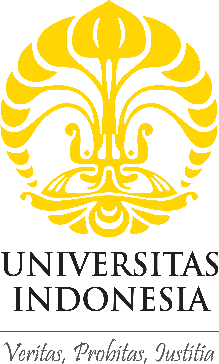 [ / Logo Universitas ]PROPOSAL[ Arial Narrow, 14 pt, regular bold, all caps, centered ]DUKUNGAN KONFERENSISCIENTIFIC MODELING, APPLICATION, RESEARCH, AND TRAININGFOR CITY-CENTERED INNOVATION AND TECHNOLOGY(SMART CITY)[ Arial Narrow, 14 pt, regular bold, all caps, centered ]Tahun 2018[ Arial Narrow, 14 pt, regular bold ]LEMBAR PENGESAHAN	PENGUSULAN DUKUNGAN KONFERENSI - SMART CITYPada hari __________ tanggal ___ bulan __________ tahun _____ di kota __________,saya yang bertanda tangan di bawah ini :Riset dalam artikel konferensi yang diusulkan mendapat / tidak mendapat [ pilih salah satu ] dukungan dari sumber lain. [Sebutkan nama donor dan besaran dana atau bentuk dukungan yang diterima, apabila ada.]Dengan ini saya mendaftar sebagai pengusul Dukungan Konferensi - SMART CITY, dan menyatakan bahwa artikel prosiding konferensi yang saya serahkan sebagai keluaran kegiatan ini merupakan karya saya sendiri, bebas plagiarisme, dan bukan merupakan keluaran dari hibah lain. Seluruh data yang saya cantumkan pada halaman ini adalah benar. Apabila di kemudian hari ditemukan pelanggaran yang saya lakukan terkait pengusulan ini, saya bersedia bertanggung jawab dan ditindaklanjut sesuai peraturan penyelenggara kegiatan, institusi dan perundangan negara yang berlaku.Menyetujui.Dekan Fakultas / Direktur / Ketua Lembaga Penelitian Universitas[ Nama Lengkap Bergelar ][ NIP / NUP / NIDN ]CCR SMART CITY Terms of Reference for Researcher(s) Travelling AbroadBackgroundTravel Objectives and DeliverableTraveller(s) DataAdd more rows if necessaryScheduleAdd more rows if necessaryBUKTI PENERIMAAN PUBLIKASI DAN PRESENTASIDALAM KONFERENSI[ Bukti penerimaan ini harus menampilkan: pernyataan dari panitia mengenai penerimaan artikel untuk dipublikasi pada prosiding konferensi dan presentasi riset secara oral, nama konferensi, nama pengusul, judul artikel riset pengusul, lokasi, tanggal bulan dan tahun penyelenggaraan konferensi, dan unsur validasi resmi lainnya bila diperlukan ]BUKTI PEMBAYARAN KONFERENSI[ Bukti pembayaran ini harus menyatakan jumlah biaya dan unsur validasi resmi lainnya dari konferensi ][ Artikel yang dilampirkan harus sesuai dengan format yang dikirimkan ke prosiding konferensi. Dalam artikel ini harus tercantum judul dan nama pengusul sebagai penulis, isi, dan pengakuan (acknowledgement) USAID SHERA SMART CITY, sebagai berikut. ]This research / article’s publication is supported by the United States Agency for International Development (USAID) through the Sustainable Higher Education Research Alliance (SHERA) Program for Universitas Indonesia’s Scientific Modeling, Application, Research and Training for City-centered Innovation and Technology (SMART CITY) Project, Grant #AID-497-A-1600004, Sub Grant #IIE-00000078-UI-1.LAPORAN TURNITIN / ITHENTICATE ATAS MANUSKRIP YANG DIUSULKANKRONOLOGI MANUSKRIP DAN DAFTAR PENULISKRONOLOGI MANUSKRIPPENULIS[ Sebutkan data-data penulis lain sesuai yang tertulis pada manusksrip. Tambahkan baris bila perlu. ]*S1 /  S2 / Sp1 / Sp2 / S3 / Posdoktoral[ Online check-in atau fisik asli kartu naik pesawat (boarding pass) ][ Berkas lunak (soft file) dan cetak (print) prosiding konferensi asli yang memuat artikel pengusul dengan pengakuan (acknowledgement) mendapat pendanaan dari USAID SHERA - SMART CITY sudah tertera di dalamnya ]CCR Travel / Activity Report TemplateObjectives[ Please describe why the travel / activity is required along with the expected outcomes ]Implementation[ Please describe the process of activity, including analysis ]Result[ Please describe the summary from your travel as well as the deliverables ]Challenge[ Please describe the challenges you faced and what did you do to overcome the challenges ]Best Practice[ Please describe the lessons learned (as well as feedback you received from the participants / stakeholders), and / or any specialty during the activity that you think can be a model for other researchers / implementer, and / or how you would do the similar activities differently in the future? ]Follow up[ Please specify any follow up you will do related to the completed activity and / or suggestion for CCR SMART CITY / SHERA / USAID – add more rows as necessary ]Participants Record[ Please List the People Related to Your Research that You Met During Travel / Activty–add more rows as necessary ]Article & Photos[ Please tell us a story to cover your conference activity along with important photos that depict the objective of your travel / activity – add more boxes as necessary ][ Ditandatangani oleh pengusul untuk mengizinkan gambar/foto terkait kegiatan konferensi dipublikasikan oleh pihak USAID - SHERA maupun SMART CITY UI ]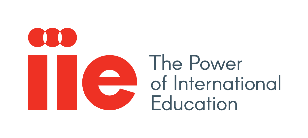 Permission to Use Image ContentSubject	: Financial Support for Indonesia Scholars’ Participation in InternationalConferences in Science and Technological InnovationLocation	: __________I grant the permission for USAID Sustainable Higher Education Research Alliances (SHERA), its representatives and employees the rights to take photographs/videos of myself and my property in connection with the above-identified subject.Therefore USAID SHERA, its assigns and transferees to copyright, may use and publish them in print and/or electronically as well as may use any of my image with or without my name and for any lawful purpose, including for example such purposes as publicity,illustration, advertising, and website content within USAID SHERA purposes.I have read and understand the above statement.Signature _____________________Printed Name _____________________Date _____________________Menara Imperium, 28th Floor, Suite B-II. Jl. H.R. Rasuna Said Kav.1, Kuningan, Jakarta 12980, IndonesiaRekening BankNama Bank	: ______________________________________________________________Kantor Cabang	: ______________________________________________________________No. Rekening	: ______________________________________________________________Nama		: ______________________________________________________________[ masukan foto halaman pertama pada buku tabungan bank yang memuat informasi di atas pada kotak di bawah ini ]NPWP[ masukan foto kartu NPWP pada kotak di bawah ini ][ Format dari Komite Pengelola Kolaborasi Riset SMART CITY UI, akan diberikan menyusul ]Artikel:Naskah / manuskrip untuk jurnal / prosiding.AS:Singkatan dari Amerika Serikat.DRPM:Singkatan dari Direktorat Riset dan Pengabdian MasyarakatKAK:Singkatan dari Kerangka Acuan Kerja, disebut juga sebagai panduan.Komite Pengelola Kolaborasi SMART CITY:Tim manajemen yang terdiri dari empat (4) orang sesuai Surat Keputusan Rektor UI nomor 1142 / SK / R / UI / 2017, yaitu Ketua, Manajer Kemitraan, Manajer Keuangan, serta Spesialis Monev yang berwenang mengelola dana dari United States Agency for International Development (USAID) melalui program Sustainable Higher Education Research Alliance (SHERA), No. Hibah: AID - 497 - A - 16 - 00004, untuk Universitas Indonesia (UI) yang berjudul: Scientific Modeling, Application, Research, and Training for City - Centered Innovation and Technology (SMART CITY), No. Sub – Hibah: IIE00000078 - UI – 1; dalam Bahasa Inggris disebut sebagai SMART CITY Center for Collaborative Research (SMART CITY CCR).Tim manajemen yang terdiri dari empat (4) orang sesuai Surat Keputusan Rektor UI nomor 1142 / SK / R / UI / 2017, yaitu Ketua, Manajer Kemitraan, Manajer Keuangan, serta Spesialis Monev yang berwenang mengelola dana dari United States Agency for International Development (USAID) melalui program Sustainable Higher Education Research Alliance (SHERA), No. Hibah: AID - 497 - A - 16 - 00004, untuk Universitas Indonesia (UI) yang berjudul: Scientific Modeling, Application, Research, and Training for City - Centered Innovation and Technology (SMART CITY), No. Sub – Hibah: IIE00000078 - UI – 1; dalam Bahasa Inggris disebut sebagai SMART CITY Center for Collaborative Research (SMART CITY CCR).LoC:Singkatan dari Letter of Consent.Singkatan dari Letter of Consent.LoI:Singkatan dari Letter of Invitation.Singkatan dari Letter of Invitation.Monev:Sub kegiatan monitor, evaluasi, dan pembelajaran oleh penyelenggara kegiatan SMART CITY.Sub kegiatan monitor, evaluasi, dan pembelajaran oleh penyelenggara kegiatan SMART CITY.Pagu Pendanaan:Batas atas anggaran yang dapat diberikan kepada para peneliti.Batas atas anggaran yang dapat diberikan kepada para peneliti.PDF:Singkatan dari Portable Document Format.Singkatan dari Portable Document Format.Penyelenggara Kegiatan:Apabila tidak dijelaskan lebih lanjut, maka penyelenggara kegiatan SMART CITY adalah Komite Pengelola Kolaborasi SMART CITY yang dibantu oleh staf-staf tetap dan / atau tenaga lainnya.Apabila tidak dijelaskan lebih lanjut, maka penyelenggara kegiatan SMART CITY adalah Komite Pengelola Kolaborasi SMART CITY yang dibantu oleh staf-staf tetap dan / atau tenaga lainnya.RAB:Singkatan dari Rencana Anggaran Biaya.Singkatan dari Rencana Anggaran Biaya.SIRIP:Singkatan dari Sistem Informasi Riset dan Pengabdian Masyarakat milik UI.Singkatan dari Sistem Informasi Riset dan Pengabdian Masyarakat milik UI.Skema Pendanaan SMART CITY:Kegiatan-kegiatan yang berupa pemberian dana bagi akademisi di tingkat pascasarjana UI dan / atau universitas mitra SMART CITY yang dilaksanakan sepanjang tahun dengan target menghasilkan naskah / artikel ilmiah yang dipublikasikan pada jurnal, prosiding, atau buku sesuai spesifikasi.Kegiatan-kegiatan yang berupa pemberian dana bagi akademisi di tingkat pascasarjana UI dan / atau universitas mitra SMART CITY yang dilaksanakan sepanjang tahun dengan target menghasilkan naskah / artikel ilmiah yang dipublikasikan pada jurnal, prosiding, atau buku sesuai spesifikasi.Staf Tetap SMART CITY:Jabatan bagi para tenaga kerja terdaftar pada struktur organisasi SMART CITY yang menjalankan urusan harian seperti program, kantor, pengadaan, administrasi, keuangan, dan monev.Jabatan bagi para tenaga kerja terdaftar pada struktur organisasi SMART CITY yang menjalankan urusan harian seperti program, kantor, pengadaan, administrasi, keuangan, dan monev.UI:Singkatan dari Universitas IndonesiaSingkatan dari Universitas IndonesiaUniversitas Mitra:Universitas-universitas yang secara resmi telah bergabung sebagai anggota Kolaborasi Riset (CCR) SMART CITY dalam Proyek USAID SHERA, seperti yang disebutkan pada bagian pendahuluan KAK ini.Universitas-universitas yang secara resmi telah bergabung sebagai anggota Kolaborasi Riset (CCR) SMART CITY dalam Proyek USAID SHERA, seperti yang disebutkan pada bagian pendahuluan KAK ini.No.Nama KegiatanEligibilitasEligibilitasTarget PublishedPagu PendanaanProposal (Rp)Tenggat WaktuPemasukan ProposalWaktu PengumumanNo.Nama KegiatanAkademisiUniversitasTarget PublishedPagu PendanaanProposal (Rp)Tenggat WaktuPemasukan ProposalWaktu Pengumuman1Subsidi KonferensiDosen Pemula & MahasiswaUI & mitra dalam negeri50 naskah prosiding500.000.00028 Agustus 2018Sepanjang Tahun2Dukungan KonferensiPeneliti UtamaUI & mitra dalam negeri10 naskah prosiding295.000.00028 Agustus 2018Sepanjang Tahun3Hibah RisetPeneliti Utama, Dosen Pemula, & MahasiswaUI10 naskah jurnal &30 naskah prosiding2.700.000.00028 Februari 2018April 20184Insentif ManuskripPeneliti Utama & Dosen PemulaUI & mitra dalam negeri2 naskah buku ber-ISBN,12 naskah jurnal,32 naskah prosiding600.000.00028 Agustus 2018Sepanjang Tahun5Subsidi DataMahasiswaUI & mitra dalam negeri10 naskah jurnal / prosiding200.000.00028 Agustus 2018Sepanjang TahunNo.NamaLokasiUniversitas Dalam NegeriUniversitas Dalam NegeriUniversitas Dalam NegeriUniversitas Sriwijaya (UNSRI)Palembang, Sumatera SelatanUniversitas Padjajaran (UNPAD)Bandung, Jawa BaratUniversitas Diponegoro (UNDIP)Semarang, Jawa TengahUniversitas Udayana (UNUD)Denpasar, BaliUniversitas Luar NegeriUniversitas Luar NegeriUniversitas Luar NegeriUniversity of Illinois at Urbana-Champaign (UIUC)Illinois, Amerika SerikatUniversity of Florida (UF)Florida, Amerika SerikatSavannah State University (SSU)Georgia, Amerika SerikatTema RisetTopik RisetEnergi & LingkunganSistem penyimpanan energi yang berkelanjutan (sustainable) untuk lingkungan perkotaan.Energi & LingkunganSistem energi berkelanjutan untuk perkotaan.InfrastrukturMobilitas perkotaan berkelanjutanInfrastrukturPengelolaan air perkotaan berkelanjutanInfrastrukturPembangunan daerah yang berkelanjutanTeknologi Informasi & Komunikasi (TIK) + MobilitasPerluasan layanan kesehatan perkotaan ke daerah pedesaanTeknologi Informasi & Komunikasi (TIK) + MobilitasPerangkat komputasi dengan Internet of Things / IoTKualitas HidupInfrastruktur, kebijakan, & teknologi perumahan perkotaanKualitas HidupLingkung bangun perkotaan layak huniKualitas HidupPelayanan kesehatan perkotaanRingkasan KegiatanNama Pelaksana:Komite Pengelola Kolaborasi Riset SMART CITYNama Kegiatan(sesuai perjanjian):Financial Support for Indonesia Scholars’ Participation in International Conferences in Science and Technological InnovationJudul Kegiatan:Dukungan Finansial untuk Partisipasi Akademisi Indonesia dalam Konferensi Internasional Bidang Inovasi Sains dan Teknologi - SMART CITY 2018Tipe Kegiatan:Pendanaan berbasis KeluaranTujuan Kegiatan:Meningkatkan partisipasi dosen/peneliti berpengalaman dalam konferensi internasional di bidang inovasi sains dan teknologi terkait tema strategis SMART CITYIndikator(sesuai rencana kerja):Hasil: Peningkatan kapasitas staf pengajar, mahasiswa PhD dan peneliti posdoktoral di universitas-universitas di IndonesiaKeluaran: Peningkatan pelatihan dalam metode penelitian, ketrampilan menulis dan presentasiKinerja: Persentase akademisi yang hadir dalam konferensiPeriode:Januari – Desember 2018 Lokasi:InternasionalTarget Penerima Dukungan Konferensi:Sepuluh (10) penelitiTarget Keluaran:Sepuluh (10) artikel diterima untuk diterbitkan (full paper accepted for publication) dalam prosiding konferensi terindeks ScopusPagu Pendanaan:Rp29.500.000,00 per proposal pemenangDeskripsi KegiatanKeluaranPersyaratanAspek KeuanganNo.Komponen AnggaranPagu Subsidi per Orang (Rp)Jumlah (Orang)Jumlah Pagu (Rp)1.Pendaftaran Konferensi5.200.0001052.000.0002.Tiket pesawat20.250.00010202.500.0003.Per diem4.050.0001040.500.000TotalTotalTotalTotal295.000.000Petunjuk LampiranLampiran 1. 	Sampul ProposalTema:[ Arial Narrow, 12 pt, regular bold, sesuai SMART CITY ]Topik:[ Arial Narrow, 12 pt, regular bold, sesuai SMART CITY ]Tema:Teknologi Informasi dan Komunikasi (TIK) + MobilitasTopik:Perangkat komputasi dengan Internet of Things/IoTLampiran 1.	Sampul ProposalJudul Prosiding:[ Arial Narrow, 12 pt, regular bold ]Judul Artikel:[ Arial Narrow, 12 pt, regular bold ]Tema:[ Arial Narrow, 12 pt, regular bold, sesuai SMART CITY ]Topik:[ Arial Narrow, 12 pt, regular bold, sesuai SMART CITY ]Pengusul:[ Arial Narrow, 12 pt, regular bold, nama lengkap bergelar ]Fakultas:[ Arial Narrow, 12 pt, regular bold ]Universitas:[ Arial Narrow, 12 pt, regular bold ]Lampiran 2.	PengesahanNama Lengkap Bergelar:________________________________________________________________Jenis Kelamin:Laki-laki / Perempuan [ pilih salah satu ]Tempat, Tanggal Lahir:________________________________________________________________Alamat Surel (E-mail):________________________________________________________________Nomor Telepon / HP:________________________________________________________________Asal Universitas:________________________________________________________________Fakultas:________________________________________________________________Program Studi:________________________________________________________________NIP / NUP / NIDN:________________________________________________________________Jabatan Struktural:________________________________________________________________Jabatan Fungsional:________________________________________________________________h-index Scopus:________________________________________________________________Judul Artikel Riset:________________________________________________________________Tema Riset:[ isi sesuai salah satu tema SMART CITY ]Topik Riset:[ isi sesuai salah satu topik SMART CITY ]Prosiding / Konferensi Terindeks Scopus yang Dituju:________________________________________________________________________________________________________________________________Mengetahui,Manajer Riset Fakultas[ Nama Lengkap Bergelar ][ NIP / NUP / NIDN ]Yang Menyatakan,Pengusul,[ Materai Rp6.000,00 ][ Nama Lengkap Bergelar ] [ NIP / NUP / NIDN ]Lampiran 3.	Format Rencana (Terms of Reference) Perjalanan Luar NegeriCCR SMART CITY’s Research InformationCCR SMART CITY’s Research InformationCCR SMART CITY’s Research InformationTheme / Area of Interest:Topic / Cluster:Main Researcher:[ Full Name with Title ]Research Title:Travel PlanTravel PlanTravel PlanTravel PlanTravel PlanTravel PlanOriginal Location:[ City, Country]Destination:[ City, Country]Travel Dates:Date Proposed:Estimated BudgetEstimated BudgetEstimated BudgetEstimated BudgetUSAID Funding [ state the amount with the currency ]USAID Funding [ state the amount with the currency ]USAID Funding [ state the amount with the currency ]USAID Funding [ state the amount with the currency ]Total:::a) Activity Equipements:::b) Participants' Expenses:::c) Participants' Travel :::Non-USAID Funding [ state the amount with the currency, if any ]Non-USAID Funding [ state the amount with the currency, if any ]Non-USAID Funding [ state the amount with the currency, if any ]Non-USAID Funding [ state the amount with the currency, if any ]Name of Institution (1): Name of Institution (2):Total:Total:a) Activity Equipements:a) Activity Equipements:b) Participants' Expenses:b) Participants' Expenses:c) Participants' Travel :c) Participants' Travel :Please provide brief explanation about your research, its progress, and other information related to the event you wish to attend in the proposed country.Please describe the expected outcomes and output from the travel. Add more bullet points if necessary.Write hereNo.Full Name with TitleSexLast Completed EducationAgeOrganization / InsitutionPositionEmail AddressPhone NumberResponsibilityDate(DD / MM / YY)Local TimeVenueActivitiesDescription / Objective / DeliverableLampiran 4.	Bukti Penerimaan dalam KonferensiLampiran 5.	Bukti PembayaranLampiran 6.	Artikel untuk Prosiding KonferensiLampiran 7.	Laporan Turnitin / IthenticateLampiran 8.	Kronologi Manuskrip dan Daftar PenulisNo.ProsesTanggal – Bulan - Tahun1.Draf final2.Pengumpulan (Submission)3.Revisi4.Penerimaan untuk Publikasi (Acceptance for Publication)5.DiterbitkanNama Lengkap BergelarJenis KelaminInstitusiFakultasDepartemenPendidikan Terakhir yang ditamatkan*Penulis IPenulis IIPenulis IIIPenulis IVPenulis VLampiran 9.	Bukti Pembayaran TransportasiKetentuan TransportasiPenerbangan ke luar negeri wajib memenuhi ketentuan yang telah ditetapkan oleh pemerintah Amerika Serikat, yaitu Fly America Act. Referensi dapat dilihat pada tautan https://www.gsa.gov/policy-regulations/policy/travel-management-policy/fly-america-act dan https://www.state.gov/j/drl/p/275380.htm .Penerbangan wajib menggunakan tiket kelas ekonomi.Pembelian tiket dengan total di atas Rp13.000.000,00 sebelum membeli tiket perlu membandingkan harga terendah dari tiga (3) penerbangan yang sesuai dengan kebutuhan.Pembiyaan transportasi ini harus melalui persetujuan Manajer Kemitraan Komite Pengelola Kolaborasi Riset SMART CITY.Lampiran 10.	Bukti Perjalanan PesawatLampiran 11.	Prosiding KonferensiLampiran 12.	Laporan Perjalanan / AktivitasCCR Name:SMART CITYName of Traveler:Original Location:[ City, Country]Destination:[ City, Country]Travel Dates:Date Reported:Name of Activity:Conference Subsidy for Junior Faculty Members & Doctoral StudentsConference Subsidy for Junior Faculty Members & Doctoral StudentsConference Subsidy for Junior Faculty Members & Doctoral StudentsConference Subsidy for Junior Faculty Members & Doctoral StudentsIndicator Reference:Outcome 1. Improved capacity of faculty, PhD students and postdoctoral researchers in target Indonesian universitiesOutput 1.1. Increased trainings in research methods, writing and presentation skillsOutput Indicator 1.1. % of scholars who present at conferenceOutcome 1. Improved capacity of faculty, PhD students and postdoctoral researchers in target Indonesian universitiesOutput 1.1. Increased trainings in research methods, writing and presentation skillsOutput Indicator 1.1. % of scholars who present at conferenceOutcome 1. Improved capacity of faculty, PhD students and postdoctoral researchers in target Indonesian universitiesOutput 1.1. Increased trainings in research methods, writing and presentation skillsOutput Indicator 1.1. % of scholars who present at conferenceOutcome 1. Improved capacity of faculty, PhD students and postdoctoral researchers in target Indonesian universitiesOutput 1.1. Increased trainings in research methods, writing and presentation skillsOutput Indicator 1.1. % of scholars who present at conferenceTitle of Activity:Date Started:Time Started:Date Ended:Time Ended:USAID Funding [ state the amount with the currency ]USAID Funding [ state the amount with the currency ]USAID Funding [ state the amount with the currency ]USAID Funding [ state the amount with the currency ]Total Estimated Budget :Total Actual Spending:a) Activity Equipements:a) Activity Equipements:b) Participants' Expenses:b) Participants' Expenses:c) Participants' Travel :c) Participants' Travel :Non-USAID Funding [ state the amount with the currency, if any ]Non-USAID Funding [ state the amount with the currency, if any ]Non-USAID Funding [ state the amount with the currency, if any ]Non-USAID Funding [ state the amount with the currency, if any ]Name of Institution (1): Name of Institution (2):Total Actual Spending:Total Actual Spending:a) Activity Equipements:a) Activity Equipements:b) Participants' Expenses:b) Participants' Expenses:c) Participants' Travel :c) Participants' Travel :No.TasksBy Date / PeriodResponsible PartnerNo.Full Name with TitleSexLast Completed EducationAgeInstitutionsPositionEmailContact Number[ Insert Photo Here ][ Write Caption Here (Recommended: Photo of You Presenting Your Research) ][ Insert Photo Here ][ Write Caption Here (Recommended: Photo of You with the Panelist or Other Significant Speakers) ][ Insert Photo Here ][ Write Caption Here (Recommended: Photo of the situation of the Conference) ]Lampiran 13.	Persetujuan Publikasi Gambar (Letter of Consent)Lampiran 14.	Rekening Bank dan NPWPLampiran 15.	Berita Acara Pembayaran